Publicado en Sevilla el 22/09/2022 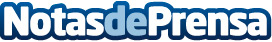 El robot camarero el mejor antídoto contra la crisis en el sector hostelero, según La Casa del TPVLa compañía apuesta por esta solución para contrarrestar el aumento de costes en el sector y mejorar la eficiencia del servicioDatos de contacto:Fernando Pérez Cortines666854893Nota de prensa publicada en: https://www.notasdeprensa.es/el-robot-camarero-el-mejor-antidoto-contra-la Categorias: Franquicias Inteligencia Artificial y Robótica Andalucia Emprendedores Software Restauración http://www.notasdeprensa.es